	                  MAIRIE  DE						         					           BRIANÇONNET 						                       06850 					     		                                              ***               CONVOCATION   DU   CONSEIL   MUNICIPALCher(e) Collègue,Notre Conseil Municipal se réunira le :Lundi 12 février 2018 à 13h30 pour la réunion privée et 14h pour la réunion publique.A  L’ORDRE  DU  JOUR :Approbation du dernier compte rendu.Délibérations et votes pour :Convention de partenariat avec La Banque Postale pour l’APC de Briançonnet. Convention de partenariat avec la commune de Caille pour la mise à disposition de l’agent du SPANC de Caille.Majoration de la pénalité financière pour obstacle aux missions du SPANC. Approbation du règlement du service public d’assainissement non collectif.Mandatant le Centre de Gestion 06 pour la mise en concurrence du contrat d’assurance groupe.Intégration au Syndicat mixte du PNR des Préalpes d’Azur, des communes d’Amirat, de Courmes et de Tourrettes sur Loup sur la totalité de son territoire.Demande de subvention pour gardes corps école de BriançonnetDélégation SDEGCimetière – tarifs des concessions et de leurs équipements - RévisonsDivers Urbanisme : carte communale, incorporation bien sans maître B909, régularisation parcelle B156Station sismique La SagneDMO Le ChananRéforme RIFSEEPReste à réaliser budget 2018Questions Diverses Je vous prie de croire, cher(e) collègue, l’assurance de mes sentiments les meilleurs.									Ismaël OGEZ 									Maire de Briançonnet----------------  Téléphone/Fax : 04.93.60.42.71      -      E-Mail : mairie-de-brianconnet@wanadoo.fr  ---------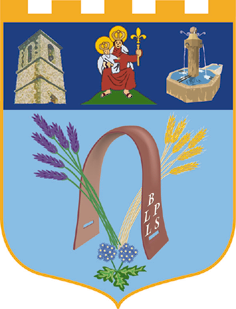 